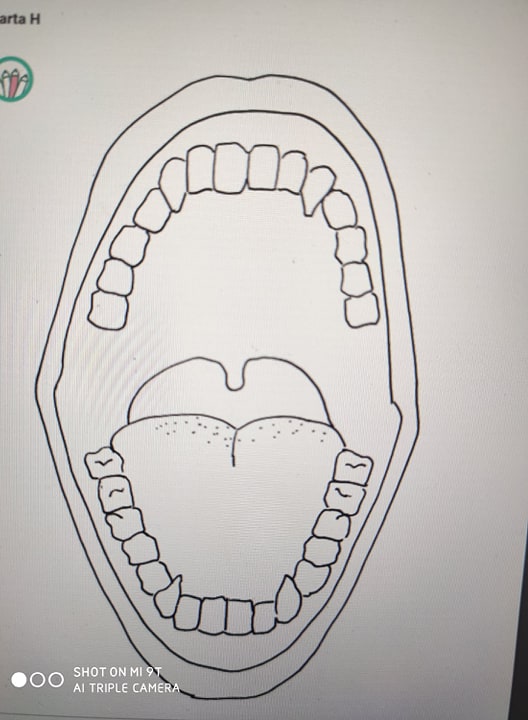 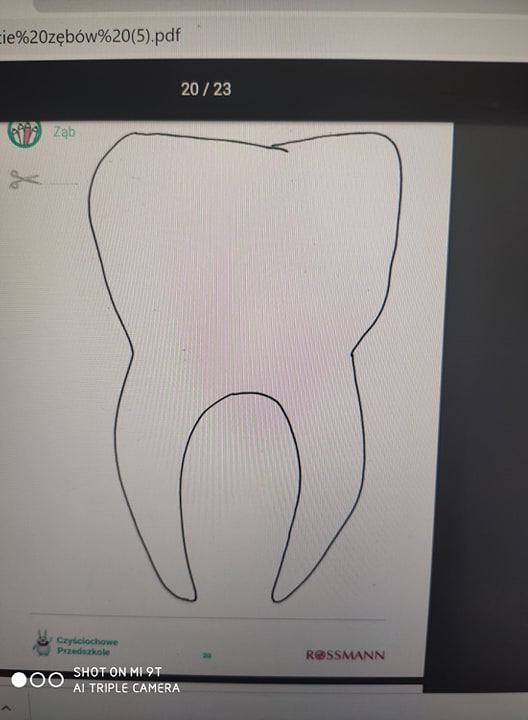 Wyklejanie sylwety zębów białą plasteliną, próby rozcierania jej na kartce lub białą bibułą (powyżej załączonego obrazka -jednego zęba lub wszystkich),,Higenek pyta”- Quiz prawda/fałsz, Rodzic pyta dzieci odpowiadająKażdy człowiek ma przełyk Żołądek jest w brzuchu. Zęby służą do chodzenia. Zęby myjemy rano i wieczorem. Zęby myjemy mydłem. Szczotkę nakładamy na pastę. Zęby myjemy przez 3 minuty. Brudną szczotkę i kubek odkładamy na półkę. Zęby myjemy 15 minut po posiłku. Gdy zdrowo jemy, mamy zdrowe zęby. Cukierki są zdrowe dla zębów. Dentysta sprawdza nasze zęby i pokazuje, jak o nie dbać. Gdy mam brudne zęby, to jest na nich bardzo dużo bakterii. Zęby myjemy przez 3 minuty, 2 razy dziennie każdego dnia.,,Królik Higienek kontra zębiaki”- słuchanie czytanego przez rodzica opowiadania Królik Higienek zatrzymał się i radośnie wziął szczoteczkę do zębów, nałożył pastę do zębów na szczecinę,włożył szczoteczkę do buzi…Myślicie, że mył zęby?Otóż nie... Królik zamiast myć… ciumkał smakowitą pastę.Szczoteczka w jego buzi niespodziewanie ożyła. Zaczęła się wiercić…— Ojej, Higienku, co ty robisz? — zawołała i wyleciała z jego buzi.Szczocia była wyraźnie zszokowana zachowaniem królika.— Higienku, nie mogłam się ruszać. W dodatku połknąłeś Pastka, wiesz?— Połknąłem Pastka? Jaaaa? — zdziwił się królik.— Tak, ty. Przecież jesteśmy twoimi kumplami, a kumple sobie tak nie robią, co nie?!— Yyyy — Speszył się królik. Szczocia pomogła mu jednak wybrnąć z sytuacji i zapytała:— Nie chciałbyś mieć białych czystych zębów jak inne Czyściochy? – i zaraz zaproponowała — Pokażemy ciz Pastkiem zabawę w wypędzanie Ząbiaków. Wymieciemy je razem?— Jasne! Ale gdzie one są? – zapytał, trochę zdziwiony całą sytuacją królik.— Jak to gdzie? Na twoich zębach — odpowiedziała Szczocia.Higienek otworzył buzię, jak to się robi podczas wizyty u dentysty.— Aaaaa. — powiedział głośno i przyjrzał się dokładnie swojemu uzębieniu w lustrze.No tak, łobuzowały tam Ząbiaki… właściwie całe mnóstwo Ząbiaków i ewidentnie nie miały dobrychzamiarów. Wierciły, gryzły i wylewały żrący kwas wprost na szkliwo, powierzchnię ochronną zębów królika.Higienek wyraźnie się przestraszył.— Higienku — zaproponowała Szczocia — Złap mnie ostrożnie za rączkę… — Szczoteczka sama wleciaław łapki królika — I nałóż odrobinę pasty.— Rób koliste ruchy i masz na zabawę aż trzy minuty!— Bo widzisz, gdy uzbieramy dużo piany, to ząbiaki wypluwamy! — dodał dumny ze swej roli Pastek.I razem zawołali:— Do szczotkowania gotowi, start!Higienek długo i dokładnie (czyli z każdej strony, kolistymi ruchami) umył zęby.Na koniec wypluł wszystkie Ząbiaki wraz z pianą do zlewu.— Wygraliśmy! — z radością zauważył królik.— Wszyscy mogą teraz podziwiać twój piękny uśmiech. — z podziwem dodał Pastek.— Zgrana z nas drużyna! — przyznała Szczocia.— Ząbiaki nie miały żadnych szans! — nieskromnie zauważył Higienek.Królik, Szczocia i Pastek wznieśliokrzyk zwycięskiej drużyny:— Zębastycznie!,,Jajko i ząb”- obserwowanie i sprawdzanie co się stało z jajkami umieszczonymi w szklankach- eksperymentCzy jajka i zęby są do siebie podobne?Rodzice wraz z dziećmi sprawdzają wyniki eksperymentuz poprzedniego dnia. Dzieci dotykają jajka, które byłozanurzone w wodzie i tego, które było zanurzone w occie.Opowiadają, jakie są teraz te jajka. Zastanawiają się,co się mogło stać. Następnie sprawdzają zmysłem smaku,jaki jest ocet i jaka jest woda (wniosek: ocet jest kwaśny).Rodzic pyta: czy jajka i zęby są do siebie podobne?Dzieci szukają podobieństw – np. twarde, w podobnymkolorze, gładkie. Skoro kwaśny ocet popsuł skorupkę jajka to,czy coś popsuje też zęby? 
